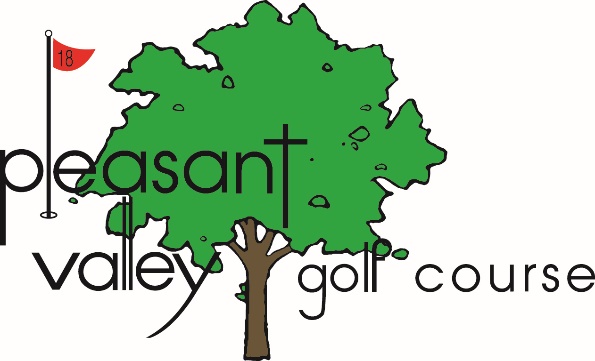 4390 Pleasant Valley Drive S.E.Iowa City, Iowa319-337-2622www.pleasantvalleyic.com2024 Daily Junior Fees			Monday thru Thursday-9 Holes				$15.00			Monday thru Thursday-18 Holes			$22.00			Weekend/Holiday-9 Holes (Fri, Sat, Sun)			$18.00			Weekend/Holiday-18 Holes (Fri, Sat, Sun)		$30.00		   			Golf Car Rental (per rider) 9-Holes			$11.00			Golf Car Rental (per rider) 18-Holes			$16.00			Push Cart-9-Holes					$6.00			Push Cart-18-Holes					$8.00			Range Ball Basket-Small					$4.00			Range Ball Basket-Large					$7.00			Club Rental-Set-9-Holes					$16.00			   	  	18-Holes				$32.00Sales Tax has already been added to prices.Juniors can book tee times anytime Monday-Thursday.Juniors are only able to book tee times after 2pm on Fridays/Saturdays/Sundays.Must be at least 16 years old with a valid driver’s license to operate a Golf Car.